Inhoud calamiteitenplanRisicoanalyse en preventieRisicoanalyseRisico’s identificerenRisico’s evaluerenRisico’s controleren: het incidentmeldingsformulierRisicobeheersingVoorbereiding: paraatheid in noodsituatiesDepotruimtesBrandpreventieOnderhoud van de uitrustingConditie van de bouwschilVerbouwingswerkenVeiligheidsprocedureTerrorismeDepotuitrustingOntvlambare chemicaliën of materialenVeiligheid van de rekkenBrandvrije en waterbestendige opslagICT - veiligheidTaakverdelingRampenmeldingWaarschuwingslijstCommunicatieVerbinding met noodhulpOpleiding en evaluatie calamiteitenplanOpleiding en opfrissingcursusJaarlijkse opleiding van de crisisploegJaarlijkse herziening van de taken van de crisisploeg en de handleidingen met de proceduresNooduitrustingNoodreactie- en herstelplannenCalamiteitenkitRegelmatige herziening en controle van veiligheidsmateriaalEvacuatieplanVerzekering  Prioriteiten voor herstel  Tijdelijke opvangNoodreactie- en herstelplanBommelding of verdacht pakjeBrandschadeWaterGaslek en ontploffingsgevaarStroomstoring en/of technische 
problemenOverval, diefstal, vandalisme, 
aanslag met zuur of andere 
schadelijke stoffenRevisieEen bijdrage van: Anne-Cathérine Olbrechts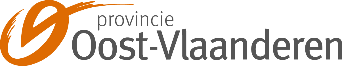 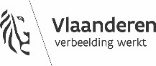 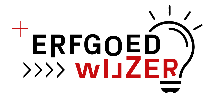 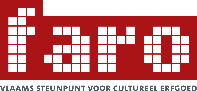 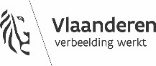 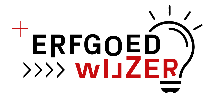 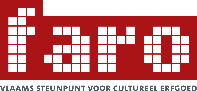 Update: augustus 2020Deze bijdrage is een onderdeel van FARO’s Erfgoedwijzer, een online platform boordevol praktijkkennis, kunde en inzichten over cultureel erfgoed. Tal van handige modules, praktische tools en tips bieden u informatie en inspiratie bij uw dagelijkse cultureel-erfgoedpraktijk. Meer info: www.erfgoedwijzer.be.V.U. Olga Van Oost, FARO. Vlaams steunpunt voor cultureel erfgoed vzw, Priemstraat 51, 1000 Brussel